БЮЛЛЕТЕНЬ                                                                                                         Издается с марта 2013 годаОфициальное периодическое печатное издание                           (№5) 15 апреля 2022 года                                             Администрации Нижнебыковского сельского поселения             выходит 2 раза в месяц                                                                                                                                                                      БЕСПЛАТНО                                                                                                                                                                                                                                                                                             __________________________________________________________________________________________________________________________________________________________________________________________________________________________________________________________________________________________________________________________________________________________________________________________________________________________________________________________________________________РОССИЙСКАЯ ФЕДЕРАЦИЯРОСТОВСКАЯ ОБЛАСТЬВЕРХНЕДОНСКОЙ РАЙОНМУНИЦИПАЛЬНОЕ ОБРАЗОВАНИЕ«НИЖНЕБЫКОВСКОЕ СЕЛЬСКОЕ ПОСЕЛЕНИЕ»АДМИНИСТРАЦИЯ НИЖНЕБЫКОВСКОГО СЕЛЬСКОГО ПОСЕЛЕНИЯПОСТАНОВЛЕНИЕ01.04.2022 г.                                         № 10                                          х.БыковскийО внесении изменений в постановление Администрации Нижнебыковского сельскогопоселения от 28.12.2018 г. № 123 «О  создании антинаркотической комиссии при  Администрации Нижнебыковскогосельского поселения Верхнедонского районаРостовской области»    В связи с кадровыми изменениями ПОСТАНОВЛЯЮ:1. Внести изменения в постановление Администрации Нижнебыковского сельского поселения от 28.12.2018 г.  № 123 «О  создании антинаркотической комиссии при Администрации Нижнебыковского сельского поселения Верхнедонского района Ростовской области», изложив приложение № 3 в новой редакции согласно приложению к настоящему постановлению.2. Постановление вступает в силу со дня его официального опубликования. 3.Контроль за исполнением настоящего постановления оставляю за собой.Глава Администрации Нижнебыковскогосельского поселения                                                                                    К.Ф.ВенцовПриложение к постановлению АдминистрацииНижнебыковского сельского поселенияот 01.04.2022 г. № 10СОСТАВантинаркотической комиссии (АНК)при Администрации Нижнебыковского сельского поселенияВерхнедонского района Ростовской областиВенцов Константин Федорович - Глава Администрации Нижнебыковского сельского поселения, председатель КомиссииЗвягинцева Анжелика Витальевна - специалист первой категории Администрации Нижнебыковского сельского поселения, секретарь КомиссииЧлены комиссии:Карташова Татьяна Николаевна – заведующий МБУК Верхнедонского района «ДК в ст. Казанская» отделение Нижнебыковское сельское поселение (по согласованию);Любимова Вера Петровна – ведущий специалист Администрации Нижнебыковского сельского поселения;Михайленко Виктор Николаевич - командир добровольной народной дружины (по согласованию);Пименов Алексей Александрович – председатель СПК «Кировский» (по согласованию);Пименова Зинаида Кирилловна  - заведующий ФАП (по согласованию);Есаков Виктор Александрович  - участковый Уполномоченный Полиции ОП (дислокация ст. Казанская) МО МВД России «Шолоховский» (по согласованию);Суярова Наталья Андреевна – директор МБОУ Верхнебыковская ООШ (по согласованию). РОССИЙСКАЯ ФЕДЕРАЦИЯРОСТОВСКАЯ ОБЛАСТЬВЕРХНЕДОНСКОЙ РАЙОНМУНИЦИПАЛЬНОЕ ОБРАЗОВАНИЕ«НИЖНЕБЫКОВСКОЕ СЕЛЬСКОЕ ПОСЕЛЕНИЕ»АДМИНИСТРАЦИЯ НИЖНЕБЫКОВСКОГО СЕЛЬСКОГО ПОСЕЛЕНИЯПОСТАНОВЛЕНИЕ04.04.2022г.                                       № 11                         х.БыковскийО создании временных противопожарныхпостов на территории Нижнебыковского сельского поселения Верхнедонского районаВ соответствии со статьей 30 Федерального закона от 21.12.1994г. «О пожарной безопасности», статьей 4 Областной закон от 25 ноября 2004 № 202-ЗС «О пожарной безопасности» Правительства Ростовской области, на период действия особого противопожарного режима ввести дополнительные требования пожарной безопасности, на основании этого,постановляю:1. Создать на территории Нижнебыковского сельского поселения временные противопожарные посты для тушения ландшафтных (природных) пожаров на территории сельского поселения1.1 Место дислокации: Ростовская область, Верхнедонской район, х.Быковский, ул.Быковская, 208, старший временного  противопожарного поста Венцов Константин Фёдорович..2 Место дислокации: Ростовская область, Верхнедонской район, х.Морозовский, ул.Морозовская, 63, старший временного  противопожарного поста Шурупов Александр Николаевич.2. Утвердить состав и оборудование  временных противопожарных постов согласно приложения №13. Контроль  за выполнением настоящего постановления оставляю за собой.4. Опубликовать настоящее  постановление на официальном сайте Администрации Нижнебыковского сельского поселения.Глава Администрации Нижнебыковскогосельского поселения                                                                       К.Ф.Венцов	Приложение №1к постановлению от 04.04.2022г.№11Списочный состав временных противопожарных постов Нижнебыковского сельского поселения на 04.04.2022 годПеречень средств которые будут задействованы в период пожароопасного сезона 2022 годаПривлечение сил и средств которые будут задействованы в период пожароопасного сезона 2022 годаРОССИЙСКАЯ ФЕДЕРАЦИЯРОСТОВСКАЯ ОБЛАСТЬМУНИЦИПАЛЬНОЕ ОБРАЗОВАНИЕ«НИЖНЕБЫКОВСКОЕ СЕЛЬСКОЕ ПОСЕЛЕНИЕ»АДМИНИСТРАЦИЯ НИЖНЕБЫКОВСКОГО СЕЛЬСКОГО ПОСЕЛЕНИЯПОСТАНОВЛЕНИЕ04.04.2022 г.                                      № 12                         х.БыковскийОб определении мест предполагаемогоуничтожения павшего поголовья крупно рогатого скота в случаеэпизоотического очага лейкоза на территории Нижнебыковскогосельского поселения  Во исполнение «Плана мероприятий по ликвидации эпизоотического очага лейкоза крупно рогатого скота и предотвращению распространения на отдельных территориях Верхнедонского района Ростовской области»   ПОСТАНОВЛЯЮ:1. Определить место предполагаемого уничтожения павшего поголовья крупного рогатого скота в случае эпизоотического очага лейкоза на территории Нижнебыковского сельского поселения:-  в юго -восточном направлении на расстоянии 3088м. от х. Быковский (в районе бывшей свинарни).    	 2. Контроль за исполнением данного постановления оставляю за собой.Глава Администрация Нижнебыковскогосельского поселения                                                                             К.Ф.Венцов 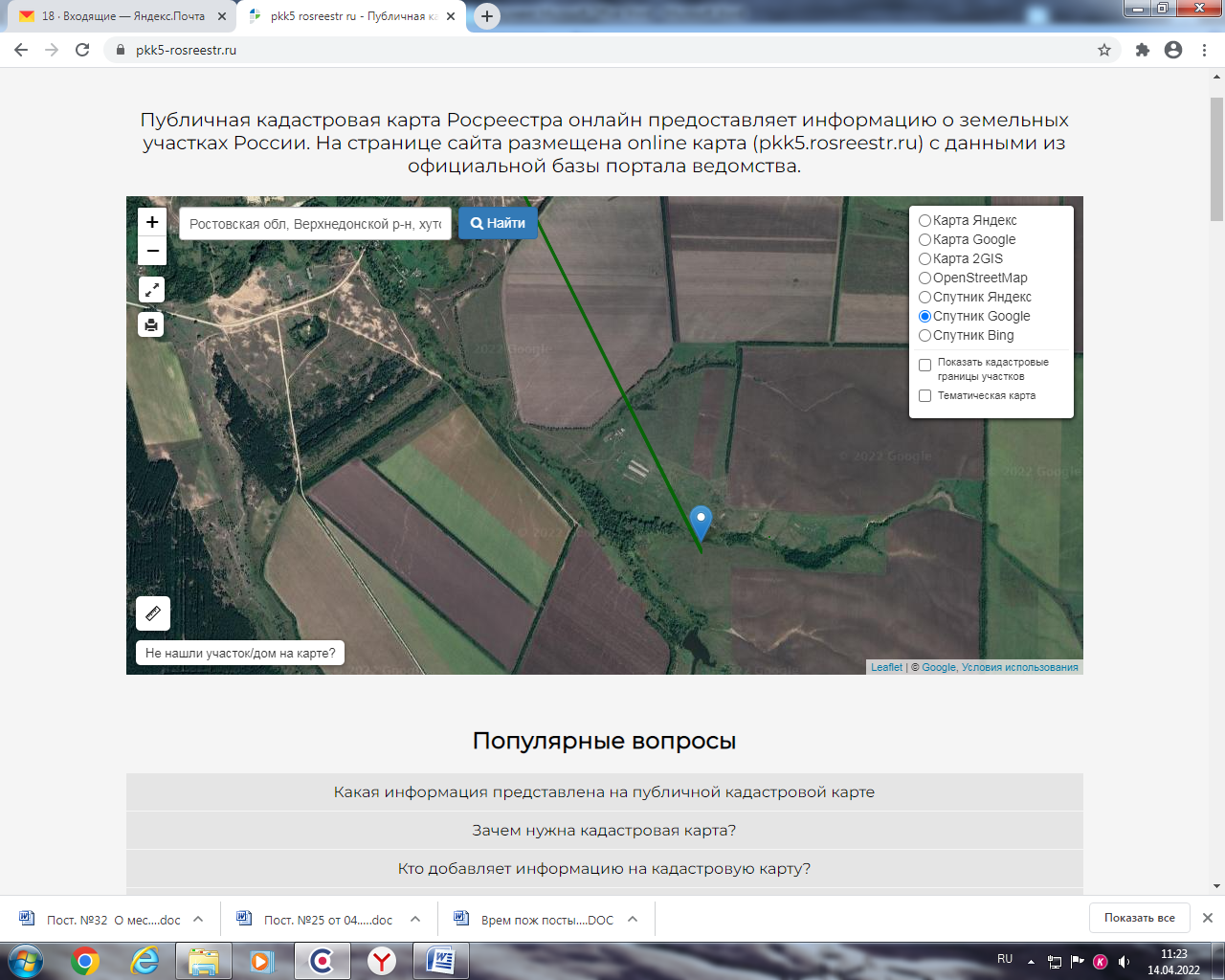 РОССИЙСКАЯ ФЕДЕРАЦИЯРОСТОВСКАЯ ОБЛАСТЬВЕРХНЕДОНСКОЙ РАЙОНМУНИЦИПАЛЬНОЕ ОБРАЗОВАНИЕ«НИЖНЕБЫКОВСКОЕ СЕЛЬСКОЕ ПОСЕЛЕНИЕ»СОБРАНИЕ ДЕПУТАТОВ НИЖНЕБЫКОВСКОГО СЕЛЬСКОГО ПОСЕЛЕНИЯРЕШЕНИЕО принятии Устава муниципального образования «Нижнебыковское сельское поселение»11.04. 2022 г.                                             № 34                                       х. БыковскийВ соответствии со статьей 44 Федерального закона от 6 октября 2003 года                  № 131-ФЗ «Об общих принципах организации местного самоуправления в Российской Федерации», статьей 24 Устава муниципального образования «Нижнебыковское сельское поселение» Собрание депутатов Нижнебыковского сельского поселенияРЕШИЛО:1. Принять Устав муниципального образования «Нижнебыковское сельское поселение».2. Со дня вступления в силу Устава муниципального образования «Нижнебыковское сельское поселение» признать утратившими силу:Устав муниципального образования «Нижнебыковское сельское поселение», принятый решением Собрания депутатов Нижнебыковского сельского поселения от 18 января 2021г. № 171.3. Настоящее решение вступает в силу со дня его официального обнародования, произведенного после государственной регистрации Устава муниципального образования «Нижнебыковское сельское поселение».Председатель Собрания депутатов - глава Нижнебыковского сельского поселения                                           Т.Н.Карташова№ п/пФ.И.О.Дата рожденияАдрес  места жительстваТелефонМесто работыПаспортн данные1Венцов Константин Федорович16.02.1966х.Быковский, ул. Быковская,95кв18-903-471-25-52Глава Админ.6010 786262 от 17.02.20112Карташов Владимир Тимофеевич01.07.1973х.Быковский, ул. Быковская,1298-961-288-52-31СПК «Кировский»6018 337245 10.07.20183Самофалов Николай Ильич19.05.1976х.Быковский, ул. Быковская,1298-960-445-77-39-ИП Шурупов А.Н. 6004 379069 28.10.20034Шевцов Юрий Сергеевич08.07.1967х.Быковский, ул. Быковская,1911918-905-485-05-70Водитель Админ.6012 182200 01.08.20125Шурупов Александр Николаевич07.06.1968Морозовский, ул. Морозовская,518-905-426-18-41ИПШурупов А.Н.6013 392404 03.07.20136Демин Василий Николаевич16.08.1973х.Солоновский ул. Солоновская,118-929-820-53-84Временно не работает6006 91394518.04.2007№НаименованиеКоличество, шт.№НаименованиеКоличество, шт.1Емкость 4м3 на базе ГАЗ-53 (дизель)12       Ранцевый огнетушитель «Ермак» 53       Мотопомпа 14       Лопата штыковая  25     . Лопата совковая 26     . Ведро 27      . Багор 18        Ручная сирена для оповещения населения 19      . Электромегафон со встроенной сиреной 3СПК «Кировский»МТЗ 82 + плугМТЗ 82 с водораздатчикомИП  Шикун С.И.Т-150 + плугомИП Шурупов А.Н.Т-150 + плугомУЧРЕДИТЕЛЬ:Администрация  Нижнебыковского сельского поселенияИЗДАТЕЛЬ:Администрация Нижнебыковского сельского поселенияОтпечатано в  Администрации Нижнебыковского сельского поселения:346184, ул.Быковская, д.208х.БыковскийE-mail: sp06064@donрac.ruГлавный редакторК.Ф.ВенцовПодписано в печать  в 16.00